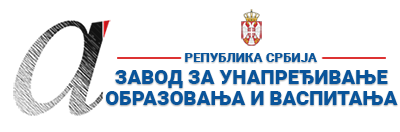 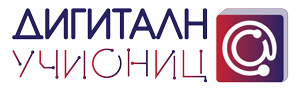 ПРИПРЕМА ЗА ЧАС*Детаљно опишите на који начин се користе функције и сегменти дигиталних образовних ресурса / алата, апликација и софтвера при реализацији овог часа.**Уз припрему за час пожељно је приложити и линк ка презентацији или линкове ка онлајн апликацијама и алатима коришћеним за реализацију часа (уколико су коришћене презентације и онлајн алати). Презентација се може урадити у било ком софтверу за израду презентација (PowerPoint, Google Slide, Prezi, Zoho Show, Sway, Canva или било који други), а избор онлајн алата и апликација је у потпуности слободан (то могу бити алати приказани на обуци, али и било који други које користите у вашем раду). Презентације треба да буду подељене преко линка ка неком од алата за складиштење података у облаку (Google Drive, OneDrive, Dropbox…). Презентације (линкови) се не могу слати преко онлајн сервиса као што је WeeTransfer и слични, јер је време складиштења података на оваквим сервисима обично ограничено на 10-15 дана, након чега се линк и подаци бришу. Презентација часа може бити и у виду видео презентације (материјала) постављене на неки од сервиса као што су YouTube, Dailymotion, TikTok…
Уколико користите дигиталне уџбенике за реализацију овог часа, довољно је само да наведете дигитални уџбеник (назив и издавача) који користите и у реду „12. Детаљан опис“ опишете на који начин се користи (који сегменти и функције) при реализацији часа.***Ред „16 Остало“ није обавезан, али може да утиче на избор за Базу радова.****НАЈКВАЛИТЕТНИЈЕ ПРИПРЕМЕ ЗА ЧАС БИЋЕ ПОСТАВЉЕНЕ У БАЗУ РАДОВА НА САЈТУ ПРОЈЕКТА https://digitalnaucionica.edu.rs/1. ШколаОШ ,,Краљ Милутин“ОШ ,,Краљ Милутин“МестоГрачаницаГрачаницаГрачаница2. Наставник (име и презиме)Сузана МаксимовићСузана МаксимовићСузана МаксимовићСузана МаксимовићСузана МаксимовићСузана Максимовић3. Модел наставе (изабрати из падајућег менија):3. Модел наставе (изабрати из падајућег менија):4. Предмет:МатематикаМатематикаМатематикаМатематикаРазред Први5. Наставна тема - модул:Бројеви Бројеви Бројеви Бројеви Бројеви Бројеви 6. Наставна јединица:Број 5 (пет)Број 5 (пет)Број 5 (пет)Број 5 (пет)Број 5 (пет)Број 5 (пет)7. Циљ наставне јединице:Оспособити ученике да уочавају и издвајају петочлане скупове, да изграде појам броја пет као скупа са пет елемената и следбеника броја 4, да читају и пишу број 5 .Оспособити ученике да уочавају и издвајају петочлане скупове, да изграде појам броја пет као скупа са пет елемената и следбеника броја 4, да читају и пишу број 5 .Оспособити ученике да уочавају и издвајају петочлане скупове, да изграде појам броја пет као скупа са пет елемената и следбеника броја 4, да читају и пишу број 5 .Оспособити ученике да уочавају и издвајају петочлане скупове, да изграде појам броја пет као скупа са пет елемената и следбеника броја 4, да читају и пишу број 5 .Оспособити ученике да уочавају и издвајају петочлане скупове, да изграде појам броја пет као скупа са пет елемената и следбеника броја 4, да читају и пишу број 5 .Оспособити ученике да уочавају и издвајају петочлане скупове, да изграде појам броја пет као скупа са пет елемената и следбеника броја 4, да читају и пишу број 5 .8. Очекивани исходи:-Ученик ће бити у стању да:Општи исходи:- броји унапред и уназад и са прескоком; - прочита, запише, упореди и уреди бројеве прве стотине и прикаже их на бројевној правој;- разликује парне и непарне бројеве, одреди највећи и најмањи број, претходника и следбеника; - уочи правило и одреди следећи члан започетог низа;Операционализовани исходи:- посматра и уочава скупове;- на основу посматрања уочава, именује и формира петочлане скупове;- нацрта петочлани скуп;- доцртава елементе у скуповима до 5; - пише број 5 математички исправно; - допуњава израз до 5.-Ученик ће бити у стању да:Општи исходи:- броји унапред и уназад и са прескоком; - прочита, запише, упореди и уреди бројеве прве стотине и прикаже их на бројевној правој;- разликује парне и непарне бројеве, одреди највећи и најмањи број, претходника и следбеника; - уочи правило и одреди следећи члан започетог низа;Операционализовани исходи:- посматра и уочава скупове;- на основу посматрања уочава, именује и формира петочлане скупове;- нацрта петочлани скуп;- доцртава елементе у скуповима до 5; - пише број 5 математички исправно; - допуњава израз до 5.-Ученик ће бити у стању да:Општи исходи:- броји унапред и уназад и са прескоком; - прочита, запише, упореди и уреди бројеве прве стотине и прикаже их на бројевној правој;- разликује парне и непарне бројеве, одреди највећи и најмањи број, претходника и следбеника; - уочи правило и одреди следећи члан започетог низа;Операционализовани исходи:- посматра и уочава скупове;- на основу посматрања уочава, именује и формира петочлане скупове;- нацрта петочлани скуп;- доцртава елементе у скуповима до 5; - пише број 5 математички исправно; - допуњава израз до 5.-Ученик ће бити у стању да:Општи исходи:- броји унапред и уназад и са прескоком; - прочита, запише, упореди и уреди бројеве прве стотине и прикаже их на бројевној правој;- разликује парне и непарне бројеве, одреди највећи и најмањи број, претходника и следбеника; - уочи правило и одреди следећи члан започетог низа;Операционализовани исходи:- посматра и уочава скупове;- на основу посматрања уочава, именује и формира петочлане скупове;- нацрта петочлани скуп;- доцртава елементе у скуповима до 5; - пише број 5 математички исправно; - допуњава израз до 5.-Ученик ће бити у стању да:Општи исходи:- броји унапред и уназад и са прескоком; - прочита, запише, упореди и уреди бројеве прве стотине и прикаже их на бројевној правој;- разликује парне и непарне бројеве, одреди највећи и најмањи број, претходника и следбеника; - уочи правило и одреди следећи члан започетог низа;Операционализовани исходи:- посматра и уочава скупове;- на основу посматрања уочава, именује и формира петочлане скупове;- нацрта петочлани скуп;- доцртава елементе у скуповима до 5; - пише број 5 математички исправно; - допуњава израз до 5.-Ученик ће бити у стању да:Општи исходи:- броји унапред и уназад и са прескоком; - прочита, запише, упореди и уреди бројеве прве стотине и прикаже их на бројевној правој;- разликује парне и непарне бројеве, одреди највећи и најмањи број, претходника и следбеника; - уочи правило и одреди следећи члан започетог низа;Операционализовани исходи:- посматра и уочава скупове;- на основу посматрања уочава, именује и формира петочлане скупове;- нацрта петочлани скуп;- доцртава елементе у скуповима до 5; - пише број 5 математички исправно; - допуњава израз до 5.9. Методе рада:монолошка, дијалошка, илустративно—демонстративна, ИКТ методемонолошка, дијалошка, илустративно—демонстративна, ИКТ методемонолошка, дијалошка, илустративно—демонстративна, ИКТ методемонолошка, дијалошка, илустративно—демонстративна, ИКТ методемонолошка, дијалошка, илустративно—демонстративна, ИКТ методемонолошка, дијалошка, илустративно—демонстративна, ИКТ методе10. Облици рада:Фронтални, индивидуални, групниФронтални, индивидуални, групниФронтални, индивидуални, групниФронтални, индивидуални, групниФронтални, индивидуални, групниФронтални, индивидуални, групни11. Потребна опрема / услови / наставна средства / софтвер – апликације - алати за реализацију часаЛаптоп, пројеткор, интернет, наставни листић са припремљеним задацимаАпликације - app.genial.ly, learningapps.org Лаптоп, пројеткор, интернет, наставни листић са припремљеним задацимаАпликације - app.genial.ly, learningapps.org Лаптоп, пројеткор, интернет, наставни листић са припремљеним задацимаАпликације - app.genial.ly, learningapps.org Лаптоп, пројеткор, интернет, наставни листић са припремљеним задацимаАпликације - app.genial.ly, learningapps.org Лаптоп, пројеткор, интернет, наставни листић са припремљеним задацимаАпликације - app.genial.ly, learningapps.org Лаптоп, пројеткор, интернет, наставни листић са припремљеним задацимаАпликације - app.genial.ly, learningapps.org 12. Детаљан опис начина употребе дигиталних образовних материјала / дигиталних уџбеника / апликација и алата*Наставник приступа припремљеној презентацији у дигиталном алату Genially путем линка https://view.genial.ly/5f9b1ca799153e0d7b537fc3/presentation-bro-5. Презентација прати целокупан ток часа. У оквиру презентације налазе се линкови ка осталим дигиталним материјалима који су припремљени.https://learningapps.org/display?v=pfog4cyv520 Линија са бројевимаhttps://learningapps.org/display?v=p9un6sca320 Повезивање пароваhttps://learningapps.org/display?v=phdpgh5s520 Игра пароваhttps://learningapps.org/display?v=pwr4kva1j20  Пузла – Циљ дигиталних игара јесте да ученици обнове научено о бројевима 1, 2, 3 и 4, али и да припреми ученике на усвајање новог броја.https://learningapps.org/display?v=pms5ev3kj20 – Игрица ,,Број 5“Игрица за завршни део часа осмишљена је тако да помогне ученицима да на занимљив начин понове научено током часа. Циљ игрице јесте да ученици примене стечена знања о броју 5, да се прилагођавају групном облику рада, а наставнику омогућава да провери степен остварености исхода.Наставник приступа припремљеној презентацији у дигиталном алату Genially путем линка https://view.genial.ly/5f9b1ca799153e0d7b537fc3/presentation-bro-5. Презентација прати целокупан ток часа. У оквиру презентације налазе се линкови ка осталим дигиталним материјалима који су припремљени.https://learningapps.org/display?v=pfog4cyv520 Линија са бројевимаhttps://learningapps.org/display?v=p9un6sca320 Повезивање пароваhttps://learningapps.org/display?v=phdpgh5s520 Игра пароваhttps://learningapps.org/display?v=pwr4kva1j20  Пузла – Циљ дигиталних игара јесте да ученици обнове научено о бројевима 1, 2, 3 и 4, али и да припреми ученике на усвајање новог броја.https://learningapps.org/display?v=pms5ev3kj20 – Игрица ,,Број 5“Игрица за завршни део часа осмишљена је тако да помогне ученицима да на занимљив начин понове научено током часа. Циљ игрице јесте да ученици примене стечена знања о броју 5, да се прилагођавају групном облику рада, а наставнику омогућава да провери степен остварености исхода.Наставник приступа припремљеној презентацији у дигиталном алату Genially путем линка https://view.genial.ly/5f9b1ca799153e0d7b537fc3/presentation-bro-5. Презентација прати целокупан ток часа. У оквиру презентације налазе се линкови ка осталим дигиталним материјалима који су припремљени.https://learningapps.org/display?v=pfog4cyv520 Линија са бројевимаhttps://learningapps.org/display?v=p9un6sca320 Повезивање пароваhttps://learningapps.org/display?v=phdpgh5s520 Игра пароваhttps://learningapps.org/display?v=pwr4kva1j20  Пузла – Циљ дигиталних игара јесте да ученици обнове научено о бројевима 1, 2, 3 и 4, али и да припреми ученике на усвајање новог броја.https://learningapps.org/display?v=pms5ev3kj20 – Игрица ,,Број 5“Игрица за завршни део часа осмишљена је тако да помогне ученицима да на занимљив начин понове научено током часа. Циљ игрице јесте да ученици примене стечена знања о броју 5, да се прилагођавају групном облику рада, а наставнику омогућава да провери степен остварености исхода.Наставник приступа припремљеној презентацији у дигиталном алату Genially путем линка https://view.genial.ly/5f9b1ca799153e0d7b537fc3/presentation-bro-5. Презентација прати целокупан ток часа. У оквиру презентације налазе се линкови ка осталим дигиталним материјалима који су припремљени.https://learningapps.org/display?v=pfog4cyv520 Линија са бројевимаhttps://learningapps.org/display?v=p9un6sca320 Повезивање пароваhttps://learningapps.org/display?v=phdpgh5s520 Игра пароваhttps://learningapps.org/display?v=pwr4kva1j20  Пузла – Циљ дигиталних игара јесте да ученици обнове научено о бројевима 1, 2, 3 и 4, али и да припреми ученике на усвајање новог броја.https://learningapps.org/display?v=pms5ev3kj20 – Игрица ,,Број 5“Игрица за завршни део часа осмишљена је тако да помогне ученицима да на занимљив начин понове научено током часа. Циљ игрице јесте да ученици примене стечена знања о броју 5, да се прилагођавају групном облику рада, а наставнику омогућава да провери степен остварености исхода.Наставник приступа припремљеној презентацији у дигиталном алату Genially путем линка https://view.genial.ly/5f9b1ca799153e0d7b537fc3/presentation-bro-5. Презентација прати целокупан ток часа. У оквиру презентације налазе се линкови ка осталим дигиталним материјалима који су припремљени.https://learningapps.org/display?v=pfog4cyv520 Линија са бројевимаhttps://learningapps.org/display?v=p9un6sca320 Повезивање пароваhttps://learningapps.org/display?v=phdpgh5s520 Игра пароваhttps://learningapps.org/display?v=pwr4kva1j20  Пузла – Циљ дигиталних игара јесте да ученици обнове научено о бројевима 1, 2, 3 и 4, али и да припреми ученике на усвајање новог броја.https://learningapps.org/display?v=pms5ev3kj20 – Игрица ,,Број 5“Игрица за завршни део часа осмишљена је тако да помогне ученицима да на занимљив начин понове научено током часа. Циљ игрице јесте да ученици примене стечена знања о броју 5, да се прилагођавају групном облику рада, а наставнику омогућава да провери степен остварености исхода.Наставник приступа припремљеној презентацији у дигиталном алату Genially путем линка https://view.genial.ly/5f9b1ca799153e0d7b537fc3/presentation-bro-5. Презентација прати целокупан ток часа. У оквиру презентације налазе се линкови ка осталим дигиталним материјалима који су припремљени.https://learningapps.org/display?v=pfog4cyv520 Линија са бројевимаhttps://learningapps.org/display?v=p9un6sca320 Повезивање пароваhttps://learningapps.org/display?v=phdpgh5s520 Игра пароваhttps://learningapps.org/display?v=pwr4kva1j20  Пузла – Циљ дигиталних игара јесте да ученици обнове научено о бројевима 1, 2, 3 и 4, али и да припреми ученике на усвајање новог броја.https://learningapps.org/display?v=pms5ev3kj20 – Игрица ,,Број 5“Игрица за завршни део часа осмишљена је тако да помогне ученицима да на занимљив начин понове научено током часа. Циљ игрице јесте да ученици примене стечена знања о броју 5, да се прилагођавају групном облику рада, а наставнику омогућава да провери степен остварености исхода.Планиране активности наставникаПланиране активности наставникаПланиране активности ученикаПланиране активности ученикаПланиране активности ученикаПланиране активности ученика13.1. Уводни део часа Наставник покреће презентацију која прати садржај часа путем следећег линка:https://view.genial.ly/5f9b1ca799153e0d7b537fc3/presentation-bro-5. Наставник мотивише ученике за предстојећу активност: час почиње слушањем песмице ,,Учимо да бројимо“ у изведби Бранка Коцкице (првих 1 минут и 30 секунди). Након слушања песмице, наставник подстиче ученике на разговор о песмици. (Ко чини број 1 у песмици? Ко чини број 2, 3 и 4?) Питања које наставник поставља, као и одговори на њих  праћена су сликовитим садржајем у оквиру презентације. Наставник објашњава ученицима да су припремљене занимљиве игрице које ће им помоћи да обнове и утврде знања о бројевима 1, 2, 3 и 4. Објашњава начин рада током решавања задатака у оквиру игрица, потом покреће игрице и управља њима водећи се ученичким одговорима.https://learningapps.org/display?v=pfog4cyv520 Линија са бројевимаhttps://learningapps.org/display?v=p9un6sca320 Повезивање пароваhttps://learningapps.org/display?v=phdpgh5s520 Игра пароваhttps://learningapps.org/display?v=pwr4kva1j20  Пузла-Похваљује ученике за рад и учешће и усмерава их на даљи ток часа.Наставник покреће презентацију која прати садржај часа путем следећег линка:https://view.genial.ly/5f9b1ca799153e0d7b537fc3/presentation-bro-5. Наставник мотивише ученике за предстојећу активност: час почиње слушањем песмице ,,Учимо да бројимо“ у изведби Бранка Коцкице (првих 1 минут и 30 секунди). Након слушања песмице, наставник подстиче ученике на разговор о песмици. (Ко чини број 1 у песмици? Ко чини број 2, 3 и 4?) Питања које наставник поставља, као и одговори на њих  праћена су сликовитим садржајем у оквиру презентације. Наставник објашњава ученицима да су припремљене занимљиве игрице које ће им помоћи да обнове и утврде знања о бројевима 1, 2, 3 и 4. Објашњава начин рада током решавања задатака у оквиру игрица, потом покреће игрице и управља њима водећи се ученичким одговорима.https://learningapps.org/display?v=pfog4cyv520 Линија са бројевимаhttps://learningapps.org/display?v=p9un6sca320 Повезивање пароваhttps://learningapps.org/display?v=phdpgh5s520 Игра пароваhttps://learningapps.org/display?v=pwr4kva1j20  Пузла-Похваљује ученике за рад и учешће и усмерава их на даљи ток часа.Ученици слушају песму ,,Учимо да бројимо“.Учествују у разговору о песмици, наводе бројеве који се помињу у песми, одговарају на питања наставника.Истичу научене бројеве 1, 2, 3 и 4.Ученици слушају наставникова упутства за рад, учествују у решавању задатака у оквиру припремљених игрица, поштују унапред договорена правила током игрица.Ученици слушају песму ,,Учимо да бројимо“.Учествују у разговору о песмици, наводе бројеве који се помињу у песми, одговарају на питања наставника.Истичу научене бројеве 1, 2, 3 и 4.Ученици слушају наставникова упутства за рад, учествују у решавању задатака у оквиру припремљених игрица, поштују унапред договорена правила током игрица.Ученици слушају песму ,,Учимо да бројимо“.Учествују у разговору о песмици, наводе бројеве који се помињу у песми, одговарају на питања наставника.Истичу научене бројеве 1, 2, 3 и 4.Ученици слушају наставникова упутства за рад, учествују у решавању задатака у оквиру припремљених игрица, поштују унапред договорена правила током игрица.Ученици слушају песму ,,Учимо да бројимо“.Учествују у разговору о песмици, наводе бројеве који се помињу у песми, одговарају на питања наставника.Истичу научене бројеве 1, 2, 3 и 4.Ученици слушају наставникова упутства за рад, учествују у решавању задатака у оквиру припремљених игрица, поштују унапред договорена правила током игрица.13.2. Средишњи део часа- Након што су ученици успешно обновили научене бројеве 1, 2, 3 и 4,  наставник приказује слајд на ком је приказана рука, а задатак ученика је да преброје прстиће на приказаној руци или на својој руци.- Потом следи пребројавање елемената приказаних скупова (скуп од 5 књига, скуп од 5 цветова и скуп од 5 сладоледа).-Наставник помаже ученицима да заједнички изведу закључак да бројем 5 означавамо скуп који има 5 елемената.- Наставник истиче циљ данашњег часа и записује наслов на табли. - Усмерава ученике да на сликовит начин увиде и схвате да број 5 следи после бројева 1, 2, 3 и 4. Бројеви који су испред броја 5 су његови претходници.  То су бројеви 4, 3, 2 и 1. Број 5 је следбеник броја 4. Број 4 је претходник броја 5.- Наставник истиче сличности у изгледу и записивању броја 3 и броја 5. Приказује правилан начин записивања броја 5 и захтева од ученика да прстићем у ваздуху записују број 5. -Наставник на табли демонстрира и објашњава правилан начин записивања броја 5. Потом упућује ученике да у својим свескама правилно запишу два реда број 5 у једном квадратићу један број, потом следи размак (један квадратић), а након тога опет записују број 5. Обилази ученике док записују број 5, објашњава, усмерава и помаже ученицима да усвоје правилно записивање броја 5.-Након записивања броја 5, наставник упућује ученике на следећи слајд који приказује задатак и то да ученици доцртају и упишу оно што недостаје. У задатку се захтева да ученици доцртају цветове и срца до пет и да упишу број елемената у датим скуповима. Док ученици раде задатак у свескама, наставник их обилази и усмерава њихов рад, помаже ученицима којима је то потребно. Потом приказује слајд са тачно решеним задатком.-Након успешно решеног првог задатка, наставник приказује следећи слајд са задатком у коме се захтева да ученици доцртају потребан број правоугаоника, тако да сваки скуп броји тачно пет елемената. Наставник прати самосталан рад ученика и помаже уколико је то потребно. Након тога приказује слајд са тачно решеним задатком.-Након успешно решених задатака у свескама, наставник ученицима дели наставни листић са припремљеним задацима за рад. Сваки задатак приказан је у презентацији, као и решење задатка. Објашњава ученицима начин рада за сваки задатак посебно. Помаже ученицима током рада и решавања задатака, даје повратну информацију, похваљује ученике за рад и тачно решење задатка.- Након што су ученици успешно обновили научене бројеве 1, 2, 3 и 4,  наставник приказује слајд на ком је приказана рука, а задатак ученика је да преброје прстиће на приказаној руци или на својој руци.- Потом следи пребројавање елемената приказаних скупова (скуп од 5 књига, скуп од 5 цветова и скуп од 5 сладоледа).-Наставник помаже ученицима да заједнички изведу закључак да бројем 5 означавамо скуп који има 5 елемената.- Наставник истиче циљ данашњег часа и записује наслов на табли. - Усмерава ученике да на сликовит начин увиде и схвате да број 5 следи после бројева 1, 2, 3 и 4. Бројеви који су испред броја 5 су његови претходници.  То су бројеви 4, 3, 2 и 1. Број 5 је следбеник броја 4. Број 4 је претходник броја 5.- Наставник истиче сличности у изгледу и записивању броја 3 и броја 5. Приказује правилан начин записивања броја 5 и захтева од ученика да прстићем у ваздуху записују број 5. -Наставник на табли демонстрира и објашњава правилан начин записивања броја 5. Потом упућује ученике да у својим свескама правилно запишу два реда број 5 у једном квадратићу један број, потом следи размак (један квадратић), а након тога опет записују број 5. Обилази ученике док записују број 5, објашњава, усмерава и помаже ученицима да усвоје правилно записивање броја 5.-Након записивања броја 5, наставник упућује ученике на следећи слајд који приказује задатак и то да ученици доцртају и упишу оно што недостаје. У задатку се захтева да ученици доцртају цветове и срца до пет и да упишу број елемената у датим скуповима. Док ученици раде задатак у свескама, наставник их обилази и усмерава њихов рад, помаже ученицима којима је то потребно. Потом приказује слајд са тачно решеним задатком.-Након успешно решеног првог задатка, наставник приказује следећи слајд са задатком у коме се захтева да ученици доцртају потребан број правоугаоника, тако да сваки скуп броји тачно пет елемената. Наставник прати самосталан рад ученика и помаже уколико је то потребно. Након тога приказује слајд са тачно решеним задатком.-Након успешно решених задатака у свескама, наставник ученицима дели наставни листић са припремљеним задацима за рад. Сваки задатак приказан је у презентацији, као и решење задатка. Објашњава ученицима начин рада за сваки задатак посебно. Помаже ученицима током рада и решавања задатака, даје повратну информацију, похваљује ученике за рад и тачно решење задатка.- Ученици пребројавају прстиће на руци и закључују да на једној руци имамо 5 прстића.Ученици пребројавају елементе приказаних скупова и изводе закључак да сваки приказан скуп садржи 5 елемената. Ученици уз помоћ наставника изводе закључак да бројем 5 означавамо скуп који има 5 елеменатаУченици записују наслов у својим свескама.Пажљиво прате приказ слајда и усвајају појмове претходник и следбеник.Ученици слушају упутства наставника, упоређују број 3 и број 5, прстићем у ваздуху симулирају записивање броја 5, водећи рачуна о правилном математичком записивању датог броја. Прате демонстрацију и објашњења наставника о правилном начину записивања броја 5 на табли. Ученици пишу број 5 у свескама, поштујући упутства која су добили од наставника.Ученици прате упутства наставника и раде задатак у својим свескама. Посматрају слајд са решеним задатком и упоређују своје решење.Ученици прате упутства наставника и приступају решавању задатка. Закључују да у првом скупу треба доцртати 3 правоугаоника, а у другом и трећем скупу по два правоугаоника.Упоређују приказано решење задатка са својим решењем.Ученици анализирају задатке, прате објашњења наставника, решавају задатке примењујући стечено знање о броју 5 (пребројавају елементе скупова, доцртавају елементе до броја 5, пребројавају и боје геометријске фигуре које се понављају 5 пута,  допуњавају израз до 5, уписују бројеве који недостају у низу, прецртавају бројеве који не припадају датом низу), дају повратну информацију наставнику, упоређују своја решења са решењима приказаним у презентацији.- Ученици пребројавају прстиће на руци и закључују да на једној руци имамо 5 прстића.Ученици пребројавају елементе приказаних скупова и изводе закључак да сваки приказан скуп садржи 5 елемената. Ученици уз помоћ наставника изводе закључак да бројем 5 означавамо скуп који има 5 елеменатаУченици записују наслов у својим свескама.Пажљиво прате приказ слајда и усвајају појмове претходник и следбеник.Ученици слушају упутства наставника, упоређују број 3 и број 5, прстићем у ваздуху симулирају записивање броја 5, водећи рачуна о правилном математичком записивању датог броја. Прате демонстрацију и објашњења наставника о правилном начину записивања броја 5 на табли. Ученици пишу број 5 у свескама, поштујући упутства која су добили од наставника.Ученици прате упутства наставника и раде задатак у својим свескама. Посматрају слајд са решеним задатком и упоређују своје решење.Ученици прате упутства наставника и приступају решавању задатка. Закључују да у првом скупу треба доцртати 3 правоугаоника, а у другом и трећем скупу по два правоугаоника.Упоређују приказано решење задатка са својим решењем.Ученици анализирају задатке, прате објашњења наставника, решавају задатке примењујући стечено знање о броју 5 (пребројавају елементе скупова, доцртавају елементе до броја 5, пребројавају и боје геометријске фигуре које се понављају 5 пута,  допуњавају израз до 5, уписују бројеве који недостају у низу, прецртавају бројеве који не припадају датом низу), дају повратну информацију наставнику, упоређују своја решења са решењима приказаним у презентацији.- Ученици пребројавају прстиће на руци и закључују да на једној руци имамо 5 прстића.Ученици пребројавају елементе приказаних скупова и изводе закључак да сваки приказан скуп садржи 5 елемената. Ученици уз помоћ наставника изводе закључак да бројем 5 означавамо скуп који има 5 елеменатаУченици записују наслов у својим свескама.Пажљиво прате приказ слајда и усвајају појмове претходник и следбеник.Ученици слушају упутства наставника, упоређују број 3 и број 5, прстићем у ваздуху симулирају записивање броја 5, водећи рачуна о правилном математичком записивању датог броја. Прате демонстрацију и објашњења наставника о правилном начину записивања броја 5 на табли. Ученици пишу број 5 у свескама, поштујући упутства која су добили од наставника.Ученици прате упутства наставника и раде задатак у својим свескама. Посматрају слајд са решеним задатком и упоређују своје решење.Ученици прате упутства наставника и приступају решавању задатка. Закључују да у првом скупу треба доцртати 3 правоугаоника, а у другом и трећем скупу по два правоугаоника.Упоређују приказано решење задатка са својим решењем.Ученици анализирају задатке, прате објашњења наставника, решавају задатке примењујући стечено знање о броју 5 (пребројавају елементе скупова, доцртавају елементе до броја 5, пребројавају и боје геометријске фигуре које се понављају 5 пута,  допуњавају израз до 5, уписују бројеве који недостају у низу, прецртавају бројеве који не припадају датом низу), дају повратну информацију наставнику, упоређују своја решења са решењима приказаним у презентацији.- Ученици пребројавају прстиће на руци и закључују да на једној руци имамо 5 прстића.Ученици пребројавају елементе приказаних скупова и изводе закључак да сваки приказан скуп садржи 5 елемената. Ученици уз помоћ наставника изводе закључак да бројем 5 означавамо скуп који има 5 елеменатаУченици записују наслов у својим свескама.Пажљиво прате приказ слајда и усвајају појмове претходник и следбеник.Ученици слушају упутства наставника, упоређују број 3 и број 5, прстићем у ваздуху симулирају записивање броја 5, водећи рачуна о правилном математичком записивању датог броја. Прате демонстрацију и објашњења наставника о правилном начину записивања броја 5 на табли. Ученици пишу број 5 у свескама, поштујући упутства која су добили од наставника.Ученици прате упутства наставника и раде задатак у својим свескама. Посматрају слајд са решеним задатком и упоређују своје решење.Ученици прате упутства наставника и приступају решавању задатка. Закључују да у првом скупу треба доцртати 3 правоугаоника, а у другом и трећем скупу по два правоугаоника.Упоређују приказано решење задатка са својим решењем.Ученици анализирају задатке, прате објашњења наставника, решавају задатке примењујући стечено знање о броју 5 (пребројавају елементе скупова, доцртавају елементе до броја 5, пребројавају и боје геометријске фигуре које се понављају 5 пута,  допуњавају израз до 5, уписују бројеве који недостају у низу, прецртавају бројеве који не припадају датом низу), дају повратну информацију наставнику, упоређују своја решења са решењима приказаним у презентацији.13.3. Завршни део часа- У завршном делу часа наставник усмерава ученике на обнављање научених бројева 1, 2, 3, 4 и 5 и проверава оствареност исхода покретањем занимљиве игрице.Наставник најпре дели ученике у две групе и даје упутства за решавање игрице.Наставник чита и објашњава задатке, евидентира тачне одговоре, даје повратну информацију о постигнутим резултатима, похваљује ученике за марљив рад и активност током часа.Задаје домаћи задатак: Нацртај два скупа који садрже по 5 елемената и број 5 напиши у једном реду своје свеске. Евалуација часа врши се у свескама: Ученици  који су разумели садржај цртају  „смајлија” или „тужка” ако им садржај није био јасан. .- У завршном делу часа наставник усмерава ученике на обнављање научених бројева 1, 2, 3, 4 и 5 и проверава оствареност исхода покретањем занимљиве игрице.Наставник најпре дели ученике у две групе и даје упутства за решавање игрице.Наставник чита и објашњава задатке, евидентира тачне одговоре, даје повратну информацију о постигнутим резултатима, похваљује ученике за марљив рад и активност током часа.Задаје домаћи задатак: Нацртај два скупа који садрже по 5 елемената и број 5 напиши у једном реду своје свеске. Евалуација часа врши се у свескама: Ученици  који су разумели садржај цртају  „смајлија” или „тужка” ако им садржај није био јасан. .Ученици понављају научене бројеве.Прате упутства наставника за решавање игрице ,,Број 5“, учествују у решавању игрице, сарађују у оквиру групе, одговарају на питања и прате решавање игрице.Слушају и бележе упутства за домаћи задатак.Врше евалуацију часа, цртају у свесци ,,смајлија“ уколико им је презентовани садржај јасан, а ,,тужка“ уколико им  није било јасно и уколико нису задовољни данашњим часом.Ученици понављају научене бројеве.Прате упутства наставника за решавање игрице ,,Број 5“, учествују у решавању игрице, сарађују у оквиру групе, одговарају на питања и прате решавање игрице.Слушају и бележе упутства за домаћи задатак.Врше евалуацију часа, цртају у свесци ,,смајлија“ уколико им је презентовани садржај јасан, а ,,тужка“ уколико им  није било јасно и уколико нису задовољни данашњим часом.Ученици понављају научене бројеве.Прате упутства наставника за решавање игрице ,,Број 5“, учествују у решавању игрице, сарађују у оквиру групе, одговарају на питања и прате решавање игрице.Слушају и бележе упутства за домаћи задатак.Врше евалуацију часа, цртају у свесци ,,смајлија“ уколико им је презентовани садржај јасан, а ,,тужка“ уколико им  није било јасно и уколико нису задовољни данашњим часом.Ученици понављају научене бројеве.Прате упутства наставника за решавање игрице ,,Број 5“, учествују у решавању игрице, сарађују у оквиру групе, одговарају на питања и прате решавање игрице.Слушају и бележе упутства за домаћи задатак.Врше евалуацију часа, цртају у свесци ,,смајлија“ уколико им је презентовани садржај јасан, а ,,тужка“ уколико им  није било јасно и уколико нису задовољни данашњим часом.14. Линкови** ка презентацији која прати час ка дигиталном образовном садржају / алатима / апликацијама  ка свим осталим онлајн садржајима који дају увид у припрему за час и његову реализацију Презентација која прати час: https://view.genial.ly/5f9b1ca799153e0d7b537fc3/presentation-bro-5. Линија са бројевима: https://learningapps.org/display?v=pfog4cyv520 Повезивање парова: https://learningapps.org/display?v=p9un6sca320 Игра парова: https://learningapps.org/display?v=phdpgh5s520 Пузла: https://learningapps.org/display?v=pwr4kva1j20  Игрица ,,Број 5“ https://learningapps.org/display?v=pms5ev3kj20Презентација која прати час: https://view.genial.ly/5f9b1ca799153e0d7b537fc3/presentation-bro-5. Линија са бројевима: https://learningapps.org/display?v=pfog4cyv520 Повезивање парова: https://learningapps.org/display?v=p9un6sca320 Игра парова: https://learningapps.org/display?v=phdpgh5s520 Пузла: https://learningapps.org/display?v=pwr4kva1j20  Игрица ,,Број 5“ https://learningapps.org/display?v=pms5ev3kj20Презентација која прати час: https://view.genial.ly/5f9b1ca799153e0d7b537fc3/presentation-bro-5. Линија са бројевима: https://learningapps.org/display?v=pfog4cyv520 Повезивање парова: https://learningapps.org/display?v=p9un6sca320 Игра парова: https://learningapps.org/display?v=phdpgh5s520 Пузла: https://learningapps.org/display?v=pwr4kva1j20  Игрица ,,Број 5“ https://learningapps.org/display?v=pms5ev3kj20Презентација која прати час: https://view.genial.ly/5f9b1ca799153e0d7b537fc3/presentation-bro-5. Линија са бројевима: https://learningapps.org/display?v=pfog4cyv520 Повезивање парова: https://learningapps.org/display?v=p9un6sca320 Игра парова: https://learningapps.org/display?v=phdpgh5s520 Пузла: https://learningapps.org/display?v=pwr4kva1j20  Игрица ,,Број 5“ https://learningapps.org/display?v=pms5ev3kj20Презентација која прати час: https://view.genial.ly/5f9b1ca799153e0d7b537fc3/presentation-bro-5. Линија са бројевима: https://learningapps.org/display?v=pfog4cyv520 Повезивање парова: https://learningapps.org/display?v=p9un6sca320 Игра парова: https://learningapps.org/display?v=phdpgh5s520 Пузла: https://learningapps.org/display?v=pwr4kva1j20  Игрица ,,Број 5“ https://learningapps.org/display?v=pms5ev3kj20Презентација која прати час: https://view.genial.ly/5f9b1ca799153e0d7b537fc3/presentation-bro-5. Линија са бројевима: https://learningapps.org/display?v=pfog4cyv520 Повезивање парова: https://learningapps.org/display?v=p9un6sca320 Игра парова: https://learningapps.org/display?v=phdpgh5s520 Пузла: https://learningapps.org/display?v=pwr4kva1j20  Игрица ,,Број 5“ https://learningapps.org/display?v=pms5ev3kj2015. Начини провере остварености исходаАктивност на часу (усмени одговори, самостално јављање)Рад на часу (самосталан рад на задацима)Тачност рада (број тачно урађених задатака, примена кључних садржаја учења у изради задатака)Учешће у припремљеним игрицама Активност на часу (усмени одговори, самостално јављање)Рад на часу (самосталан рад на задацима)Тачност рада (број тачно урађених задатака, примена кључних садржаја учења у изради задатака)Учешће у припремљеним игрицама Активност на часу (усмени одговори, самостално јављање)Рад на часу (самосталан рад на задацима)Тачност рада (број тачно урађених задатака, примена кључних садржаја учења у изради задатака)Учешће у припремљеним игрицама Активност на часу (усмени одговори, самостално јављање)Рад на часу (самосталан рад на задацима)Тачност рада (број тачно урађених задатака, примена кључних садржаја учења у изради задатака)Учешће у припремљеним игрицама Активност на часу (усмени одговори, самостално јављање)Рад на часу (самосталан рад на задацима)Тачност рада (број тачно урађених задатака, примена кључних садржаја учења у изради задатака)Учешће у припремљеним игрицама Активност на часу (усмени одговори, самостално јављање)Рад на часу (самосталан рад на задацима)Тачност рада (број тачно урађених задатака, примена кључних садржаја учења у изради задатака)Учешће у припремљеним игрицама 16. Остало (нпр. стандарди, кључни појмови, корелација, међупредметне компетенције и сл.)***Стандарди-Основни ниво:1МА.1.1.1. зна да прочита и запише дати број, уме да упореди бројеве по величини и да прикаже број на датој бројевној полуправoj.Средњи ниво:1МА.2.1.1. уме да примени својства природних бројева (паран, непаран, највећи, најмањи, претходни, следећи број) и разуме декадни бројни систем.Корелација: Међупредметна повезаност: бројеви 1, 2, 3 и 4, скупови; Српски језик: говорење, вођени и слободни разговор; Ликовна култура: односи у видном пољу, облици, бојеМеђупредметне компетенције: Рад са подацима и информацијама, Компетенција за решавање проблема и Дигитална компетенција.Стандарди-Основни ниво:1МА.1.1.1. зна да прочита и запише дати број, уме да упореди бројеве по величини и да прикаже број на датој бројевној полуправoj.Средњи ниво:1МА.2.1.1. уме да примени својства природних бројева (паран, непаран, највећи, најмањи, претходни, следећи број) и разуме декадни бројни систем.Корелација: Међупредметна повезаност: бројеви 1, 2, 3 и 4, скупови; Српски језик: говорење, вођени и слободни разговор; Ликовна култура: односи у видном пољу, облици, бојеМеђупредметне компетенције: Рад са подацима и информацијама, Компетенција за решавање проблема и Дигитална компетенција.Стандарди-Основни ниво:1МА.1.1.1. зна да прочита и запише дати број, уме да упореди бројеве по величини и да прикаже број на датој бројевној полуправoj.Средњи ниво:1МА.2.1.1. уме да примени својства природних бројева (паран, непаран, највећи, најмањи, претходни, следећи број) и разуме декадни бројни систем.Корелација: Међупредметна повезаност: бројеви 1, 2, 3 и 4, скупови; Српски језик: говорење, вођени и слободни разговор; Ликовна култура: односи у видном пољу, облици, бојеМеђупредметне компетенције: Рад са подацима и информацијама, Компетенција за решавање проблема и Дигитална компетенција.Стандарди-Основни ниво:1МА.1.1.1. зна да прочита и запише дати број, уме да упореди бројеве по величини и да прикаже број на датој бројевној полуправoj.Средњи ниво:1МА.2.1.1. уме да примени својства природних бројева (паран, непаран, највећи, најмањи, претходни, следећи број) и разуме декадни бројни систем.Корелација: Међупредметна повезаност: бројеви 1, 2, 3 и 4, скупови; Српски језик: говорење, вођени и слободни разговор; Ликовна култура: односи у видном пољу, облици, бојеМеђупредметне компетенције: Рад са подацима и информацијама, Компетенција за решавање проблема и Дигитална компетенција.Стандарди-Основни ниво:1МА.1.1.1. зна да прочита и запише дати број, уме да упореди бројеве по величини и да прикаже број на датој бројевној полуправoj.Средњи ниво:1МА.2.1.1. уме да примени својства природних бројева (паран, непаран, највећи, најмањи, претходни, следећи број) и разуме декадни бројни систем.Корелација: Међупредметна повезаност: бројеви 1, 2, 3 и 4, скупови; Српски језик: говорење, вођени и слободни разговор; Ликовна култура: односи у видном пољу, облици, бојеМеђупредметне компетенције: Рад са подацима и информацијама, Компетенција за решавање проблема и Дигитална компетенција.Стандарди-Основни ниво:1МА.1.1.1. зна да прочита и запише дати број, уме да упореди бројеве по величини и да прикаже број на датој бројевној полуправoj.Средњи ниво:1МА.2.1.1. уме да примени својства природних бројева (паран, непаран, највећи, најмањи, претходни, следећи број) и разуме декадни бројни систем.Корелација: Међупредметна повезаност: бројеви 1, 2, 3 и 4, скупови; Српски језик: говорење, вођени и слободни разговор; Ликовна култура: односи у видном пољу, облици, бојеМеђупредметне компетенције: Рад са подацима и информацијама, Компетенција за решавање проблема и Дигитална компетенција.